FBCJ– Cash Expenses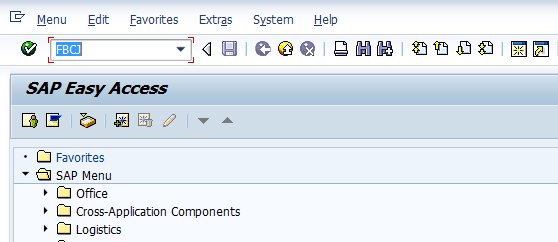 Input FBCJ in Transaction box and press Enter key Cash Journal 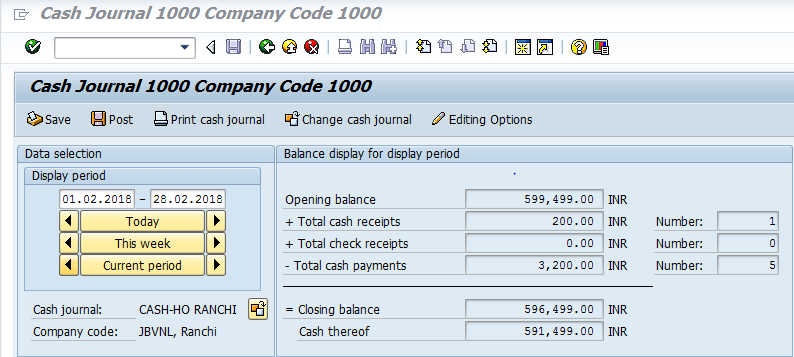 The following are the important sections (tabs) under the Cash Journal screenCash Payments: Under this section the transactions related to Payments such as expenses payments, Vendor payments will be carried out in this sectionCash Receipts: Under this section the transactions related to Receipts such as Advances, Incoming Receipts will be recorded in this sectionCheck Receipts: Under this section the transaction related to Receipts from Bank such as Customer Advance, Vendor security deposit will be recorded in this sectionCash Payments: The following are the input fields under the Cash Payments tabBusiness Transaction: Place the cursor on the field and press F4. System will display one window with list of options, where we need to select the respective Business Transaction and press Enter keyAmount : Input the amountG/L Account: Place the cursor on the field and press F4. List of GL Accounts will appear, select respective GL Account and press Enter keyText: Input the text information in this fieldVendor: Input the respective Vendor account number( for the vendor whom we are making payment)Customer: Input the respective Customer number(from the customer where we are receiving amounts)Posting Date:  System will automatically take the current date as Posting dateDocument Number: Once document got successfully posted the document number will appear in this fieldReference: Input the reference information in this fieldCost Center: Input the respective cost center information in this fieldProfit Center: Input the respective Profit center information in this field3.1 Expenses (Cash Outflow) in Cash Payments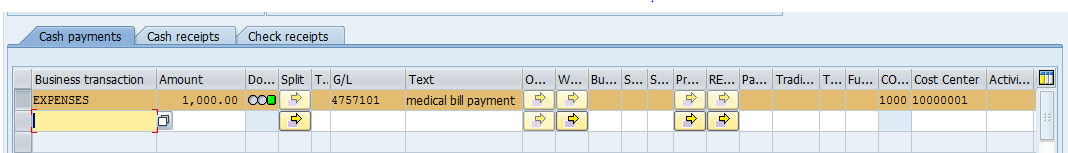 Place the cursor on Business Transaction field and press F4. 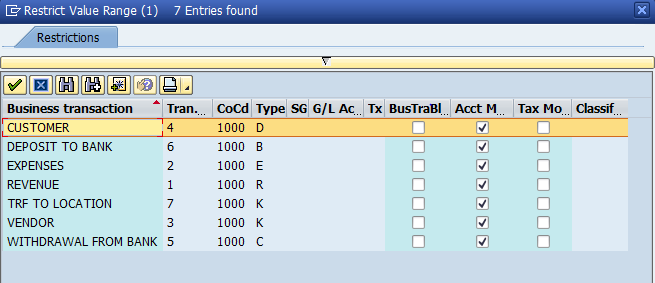 Select “Expenses (Cash Outflow)” transaction and press Enter keyInput the AmountUpdate the Medical Expenses GL Account in the GL Account fieldUpdate the relevant text informationUpdate the relevant Cost center in Cost center fieldProfit center will automatically get updated as per configuredPress Enter key and click on Post optionDocument will post successfully and line item status will turn in to Green colour. Document number will get updated in the Document field Eg: 297 in the above screen shot3.2 Cash Transfer withing Location: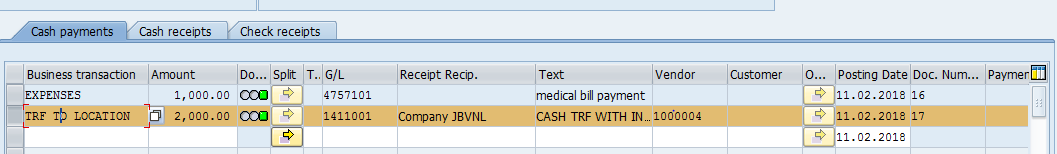 Place the cursor on Business Transaction field and press F4. Select “Cash Transfer within Location” transaction and press Enter keyInput the AmountUpdate the Vendor Account(Employee Vendor Account number)  in Vendor FieldUpdate the relevant text informationUpdate the relevant Profit center informationPress Enter key and click on Post optionDocument will post successfully and line item status will turn in to Green colour. Document number will get updated in the Document field Eg: 298 in the above screen shot3.3 Cash Deposit in to Bank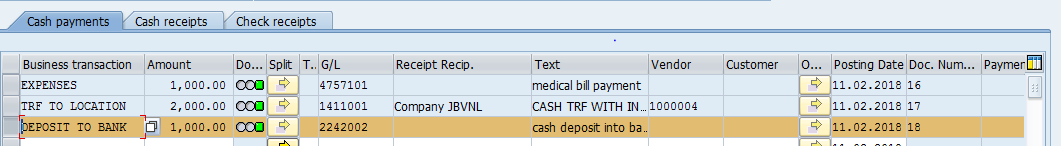 Place the cursor on Business Transaction field and press F4. Select “ Deposit to Bank” transaction and press Enter keyInput the AmountUpdate the Bank Outgoing GL Account  in GL Account FieldUpdate the relevant text informationSystem will automatically pick up the profit center as default settings configuredPress Enter key and click on Post optionDocument will post successfully and line item status will turn in to Green colour. Document number will get updated in the Document field Eg: 308 in the above screen shot4. Cash Receipts:The following are the input fields under the Cash Receipts tabBusiness Transaction: Place the cursor on the field and press F4. System will display one window with list of options, where we need to select the respective Business Transaction and press Enter keyAmount : Input the amountG/L Account: Place the cursor on the field and press F4. List of GL Accounts will appear, select respective GL Account and press Enter keyText: Input the text information in this fieldVendor: Input the respective Vendor account number( for the vendor whom we are making payment)Customer: Input the respective Customer number(from the customer where we are receiving amounts)Posting Date:  System will automatically take the current date as Posting dateDocument Number: Once document got successfully posted the document number will appear in this fieldReference: Input the reference information in this fieldCost Center: Input the respective cost center information in this fieldProfit Center: Input the respective Profit center information in this field4.1 Cash Withdrawal from Bank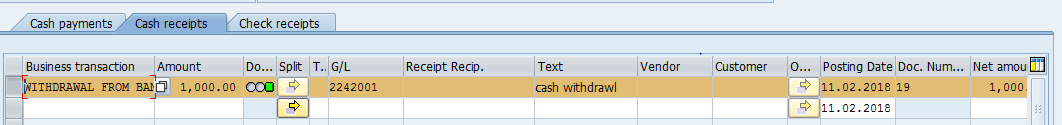 Place the cursor on Business Transaction field and press F4. Select “With drawl from bank” transaction and press Enter keyInput the AmountUpdate the Bank Incoming GL Account in GL Account fieldUpdate the relevant text informationInput the Profit center information in Profit center fieldPress Enter key and click on Post optionDocument will post successfully and line item status will turn in to Green colour. Document number will get updated in the Document field Eg: 306 in the above screen shot4.2 Revenue (Cash Inflow)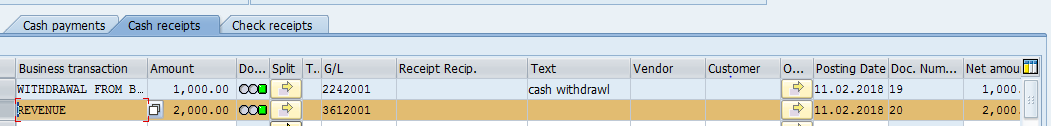 Place the cursor on Business Transaction field and press F4. Select “Revenue” transaction and press Enter keyInput the AmountUpdate the respective GL Account in GL Account fieldUpdate the relevant text informationInput the Profit center information in Profit center fieldPress Enter key and click on Post optionDocument will post successfully and line item status will turn in to Green colour.                                                                     Manual End